Bathroom and personal hygiene 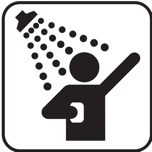 Bathroom and personal hygiene Bathroom and personal hygiene Bathroom and personal hygiene Water use Amount (L)Tally Total water usedWashing hands or face6 L per minute of tap onBrushing teeth 6 L per minute of tap on Shower (low-flow shower head) 6 L per minute Shower (standard) 12 L per minuteBath (full) 140 L Bath (half full)80 L Toilet (half flush) 3 L per flushToilet (full flush) 6 L per flush Total bathroom/ personal hygiene use Total bathroom/ personal hygiene use Total bathroom/ personal hygiene use Laundry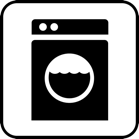 LaundryLaundryLaundryWater use Amount (L)Tally Total water usedWashing machine (top loader) 150 L per wash Washing machine (front loader)80 L per washRunning tap 6 L per minute Total laundry use Total laundry use Total laundry use 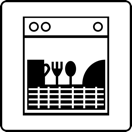 KitchenWater use Amount (L)Tally Total water usedDishwasher (new) 12 L Dishwasher (old)40 LDishes by hand (in sink)  Washing vegetables etc., running tap  6 L per minute Total kitchen useTotal kitchen useTotal kitchen useOutdoor use 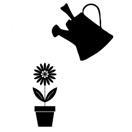 Outdoor use Outdoor use Outdoor use Water use Amount (L)Tally Total water usedWatering garden or using hose 30 L per minute Sprinkler 17 L per minute Watering can 5–10 L per watering can Leaks Estimate the amount of water leaking per day Other Total outdoor use Total outdoor use Total outdoor use Category Amount total (L)Drinking 2Bathroom and personal hygiene Kitchen Laundry Outdoor Total water use in one day